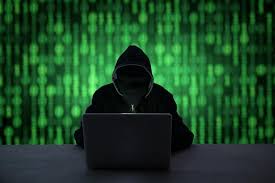 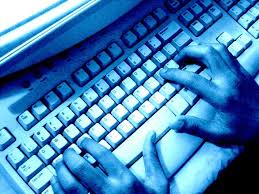 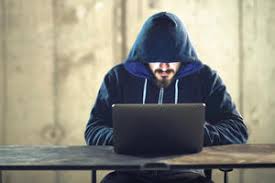 Usled   pandemije   pojacano  koriscenje  digitalnog   sredstva   komunikacije,posebno kod dece zbog cega  je veci  procenat  dece  bio  izlozen  nekoj  vrsti  digitalnog  nasilja.Vise  od  polovine   djaka  prilikom  istrazivanja  istaklo  da je bilo u rizicnim   situacijama  prilikom  koriscenja  interneta.Roditelji  pratite  koje  stranice  vasa deca pose  posedujuPratite  i  koje aplikacije  koriste i na koji  nacin.Deco ,ne  komunicirajte  sa nepoznatim  osobama  cak i ukolikose  predstave  kao  vasi   vrsnjaci. Deca moraju  biti sigurna  cak  i u  virtualnom svetu